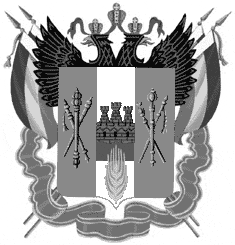 АДМИНИСТРАЦИЯВолгодонского района Ростовской областиПОСТАНОВЛЕНИЕ28.03.2014 № 270							          ст.РомановскаяОб утверждении  Соглашенияоб организации межведомственноговзаимодействия по выявлению, реабилитации и сопровождению несовершеннолетнихВолгодонского района Ростовской области, находящихся в социально опасном положении,пострадавших от жестокого обращения и насильственных действийВ исполнении Федеральных законов от 24.06.1999 № 120-ФЗ «Об основах системы профилактики безнадзорности и правонарушений несовершеннолетних», от 24.07.2008 № 48-ФЗ «Об опеке и попечительстве», от 29.12.2012 № 273-ФЗ «Об образовании в Российской Федерации», Областного закона от 26.12.2005 № 425 – ЗС «О комиссиях по делам несовершеннолетних и защите их прав в Ростовской области» с целью принятия своевременных и эффективных мер, оказании помощи несовершеннолетним, находящимся в социально опасном положении, пострадавшим от жестокого обращения и насильственных действийПОСТАНОВЛЯЮ:1. Утвердить Соглашение об организации межведомственного взаимодействия по выявлению, реабилитации и сопровождению несовершеннолетних Волгодонского района Ростовской области, находящихся в социально опасном положении, пострадавших от жестокого обращения и насильственных действий согласно приложению к настоящему постановлению.2. Управляющему делами Администрации (О.С. Шаповалова) обеспечить опубликование настоящего постановления в средствах массовой информации.3. Контроль за исполнением постановления возложить на заместителя главы Администрации по социальным вопросам и информационной политике  Цыба С.Я.	Глава Волгодонского района                     			       В.П. МельниковПостановление вносит Заместитель главы Администрации по социальным вопросам и информационной политике							Приложение							к постановлению Администрации							Волгодонского района							от  28.03.2014 №  270СОГЛАШЕНИЕоб организации межведомственного взаимодействияпо выявлению, реабилитации и сопровождению несовершеннолетнихВолгодонского района Ростовской области, находящихся в социально опасном положении, пострадавших от жестокого обращения и насильственных действийПредмет соглашения1.1. Настоящее соглашение заключается с целью организации  межведомственного взаимодействия по выявлению, реабилитации и сопровождению несовершеннолетних Волгодонского района Ростовской области, находящихся в социально опасном положении, пострадавших от жестокого обращения и насильственных действий.  Общие положения2.1. Правовую основу настоящего соглашения составляют: Конституция Российской Федерации, Семейный кодекс Российской Федерации, Федеральные законы от 24.06.1999 № 120-ФЗ «Об основах системы профилактики безнадзорности и правонарушений несовершеннолетних», от 24.07.2008 №48-ФЗ «Об опеке и попечительстве», от 29.12.2012 № 273-ФЗ «Об образовании в Российской Федерации», Областной закон от 26.12.2005 № 425-ЗС «О комиссиях по делам несовершеннолетних и защите их прав в Ростовской области», другие федеральные и региональные нормативные и правовые акты, регламентирующие деятельность органов и учреждений, задействованных в оказании помощи несовершеннолетним, находящимся в социально опасном положении, пострадавшим от жестокого обращения и насильственных действий.   2.2. В выявлении несовершеннолетних, находящихся в социально опасном положении, пострадавших от жестокого обращения и насильственных действий, принимают участие специалисты субъектов системы профилактики безнадзорности и правонарушений несовершеннолетних.Поводом для изучения ситуации в семье может быть:- информация от несовершеннолетнего;- информация от родителей (законных представителей), других членов семьи;- информация от специалистов;- информация от сверстников и друзей, соседей, иных граждан;- информация от представителей общественных объединений;- результаты медицинского осмотра;- результаты экспертиз;- дополнительная информация, собранная в ходе психологической диагностики, психолого-педагогических наблюдений за несовершеннолетним.Основные задачи и функции участников реализации соглашения3.1. В ходе реализации межведомственного взаимодействия по выявлению, реабилитации и сопровождению несовершеннолетних Волгодонского района Ростовской области, находящихся в социально опасном положении, пострадавших от жестокого обращения и насильственных действий, предполагается решение следующих задач:3.1.1. Повышение оперативности в получении информации о фактах, свидетельствующих о трудной жизненной ситуации, социально опасном положении несовершеннолетних, жестоком обращении с детьми с целью своевременного принятия соответствующих мер. 3.1.2. Создание объективной системы учета несовершеннолетних, находящихся в социально опасном положении, пострадавших от жестокого обращения и насильственных действий с целью восстановления их нарушенных прав и проведения реабилитационных мероприятий с семьей и несовершеннолетним.3.1.3. Определение характера и продолжительности специальной помощи несовершеннолетним и членам их семей; назначение ответственных специалистов, задействованных в сопровождении семьи.Размещение в доступных местах информации:- для несовершеннолетних - об учреждениях, организациях, специалистах, к которым можно обратиться за помощью;- для несовершеннолетних, нуждающихся в социальной реабилитации, - о местах временного проживания;- для граждан, ставших свидетелями фактов социального неблагополучия, жестокого обращения с несовершеннолетними - об учреждениях, организациях, в которые можно обратиться с соответствующим сообщением.3.1.5. Реализация общего алгоритма действий специалистов, выявивших факты, свидетельствующие о социально опасном положении, жестоком обращении и насильственных действиях в отношении несовершеннолетних.  3.1.6. Формирование через средства массовой информации общественного мнения о роли и месте семьи в обществе, здоровом образе жизни, негативном отношении к насилию и жестокости в отношении несовершеннолетних; привлечение общественного мнения к решению этих проблем.3.2. Реализация данного соглашения осуществляется с учетом следующих принципов:- законность;- гарантированность соблюдения прав, свобод и законных интересов несовершеннолетних;- недопустимость причинения несовершеннолетнему физического и (или) психического страдания;- конфиденциальность;- индивидуальный подход к каждому несовершеннолетнему, находящемуся в социально опасном положении, пострадавшему от жестокого обращения и насильственных действий;- приоритет превентивных мер;- комплексность и системность.3.3. Основные функции участников межведомственного взаимодействия:- направление сообщения (информации) о выявленных фактах жестокого обращения и насильственных действий в отношении несовершеннолетних в Волгодонской межрайонный следственный отдел Следственного управления Следственного комитета при прокуратуре  РФ по Ростовской области (далее- ВМСО СУ СК при прокуратуре РФ по РО), отдел полиции № 3 межмуниципального управления министерства внутренних дел России «Волгодонское» (далее – ОП № 3 МУ МВД России «Волгодонское») и прокуратуру Волгодонского района для дальнейшего разбирательства по существу и принятия мер;- направление информации в комиссию по делам несовершеннолетних и защите их прав при Администрации Волгодонского района (далее – КДНиЗП) для осуществления контроля за обеспечением прав несовершеннолетнего;- разработка ведомственных нормативных правовых актов, закрепляющих действия специалистов и их персональную ответственность за эти действия или бездействие в случаях выявления фактов нахождения несовершеннолетних в социально опасном положении, жестокого обращения и насильственных действий в отношении несовершеннолетних;- осуществление контроля за проведением мер по профилактике семейного неблагополучия, жестокого обращения и совершения насильственных действий в отношении несовершеннолетних.3.3.1. Комиссия по делам несовершеннолетних и защите их прав при Администрации Волгодонского района:- обеспечивает взаимодействие всех органов и учреждений системы профилактики безнадзорности и правонарушений несовершеннолетних;- вносят предложения в органы и учреждения системы профилактики безнадзорности и правонарушений несовершеннолетних о принятии организационных мер, направленных на профилактику и пресечение пренебрежительного или жестокого обращения с несовершеннолетними; - принимает сообщение о фактах, свидетельствующих о социально опасном положении, жестоком обращении и насильственных действиях в отношении несовершеннолетних, анализирует имеющуюся информацию о данной семье (учреждении), при необходимости запрашивает информацию в ведомствах;- представляет необходимые сведения для следственных органов;- принимает решение по административному производству в отношении родителя или иного законного представителя в течение 15 дней со дня поступления информации;- координирует и контролирует проведение комплексной реабилитации семьи, если в действиях родителей усматривается уклонение от исполнения родительских обязанностей либо отрицательное влияние на несовершеннолетних;- в случае принятия решения о невозможности проведения дальнейших мероприятиях по реабилитации семьи, в которой проживает выявленный несовершеннолетий, либо наличии ситуации угрозы жизни и здоровья несовершеннолетнего, организует сбор материалов на ограничение, лишение родительских прав, вынесение административных взысканий, составляет мотивированное заключение и направляет материалы в прокуратуру или суд;- участвуют при необходимости в судебном разбирательстве.3.3.2. Отдел образования администрации Волгодонского района Ростовской области:- принимают меры по защите прав и законных интересов несовершеннолетних;- решают вопросы по защите личных и имущественных прав несовершеннолетних;- обращаются с иском в суд при грубом нарушении прав и законных интересов несовершеннолетнего;- в случае необходимости отобрания несовершеннолетнего в течение 7 дней организуют сбор материалов на ограничение, лишение родительских прав, составляют мотивированное заключение и направляют материалы по лишению родительских прав в прокуратуру или суд;- в интересах несовершеннолетнего принимают участие в судебных разбирательствах, включая подготовку заключения по существу спора;- ведут учет и организуют устройство несовершеннолетних, оставшихся без попечения родителей. 3.3.3. Образовательные учреждения Волгодонского района:- проводят правовой всеобуч для обучающихся и их родителей (законных представителей); - информируют несовершеннолетних о возможности обращения в специальные службы (учреждения социального обслуживания семьи и детей, образовательные учреждения для детей, нуждающихся в психолого-педагогической и медико-социальной помощи, лечебно-профилактические учреждения, уполномоченные по правам ребенка образовательных учреждений, общероссийский детский «телефон доверия» и др.) в случае возникновения социально опасного положения, жестокого обращения и совершения насильственных действий в отношении несовершеннолетних;- используя алгоритм работы по выявлению фактов жестокого обращения и насильственных действий в отношении несовершеннолетних, организуют психолого-педагогическую помощь несовершеннолетним;- проводят внеплановые заседания психолого-медико-педагогических консилиумов с целью определения характера, продолжительности и эффективности специальной помощи несовершеннолетнему и его родителям (законным представителям);- при необходимости незамедлительно информируют ОП № 3 МУ МВД России «Волгодонское» и КДНиЗП о фактах жестокого обращения и насильственных действий в отношении несовершеннолетних;- занимаются подготовкой и ведением документации, отражающей актуальное состояние несовершеннолетнего и его динамику в период сопровождения;- организуют мероприятия общей профилактики в семьях обучающихся.3.4. При отказе несовершеннолетнего или его законных представителей от психолого-педагогической помощи соответствующее заявление подается в КДНиЗП.В случае устного отказа несовершеннолетнего или его законных представителей от психолого-педагогической помощи КДНиЗП оформляется акт об отказе несовершеннолетнего от получения психолого педагогической помощи.Алгоритм выявления фактов нахождения несовершеннолетнихв социально опасном положении, жестокого обращения и насильственных действий в отношении несовершеннолетних4.1. Алгоритм является одной из форм организации межведомственного взаимодействия специалистов, объединяющихся для своевременного выявления и психолого-педагогического и медико-социального сопровождения несовершеннолетних, находящихся в социально опасном положении, пострадавших от жестокого обращения и насильственных действий в семье.4.2. Алгоритм не предполагает межведомственное подчинение. Инициатором начала работы в алгоритме может быть любое ведомство или учреждение: образовательное, медицинское, социального обслуживания семьи и детей, правоохранительное, районная администрация.4.3. Целью работы алгоритма является обеспечение психолого-педагогического и медико-социального сопровождения несовершеннолетних, находящихся в социально опасном положении, пострадавших от жестокого обращения и насильственных действий в семье.4.4. При выявлении фактов нахождения несовершеннолетних в социально опасном положении, жестокого обращения или насильственных действий в отношении несовершеннолетних специалистами образовательной организации, учреждения социального обслуживания семьи и детей, информация незамедлительно доводится до сведения администрации учреждения (организации). 4.4.1. Информация о выявленных фактах фиксируется ответственным специалистом, закрепленным приказом по учреждению (педагогом-психологом, социальным педагогом (работником), заместителем директора по воспитательной работе, др.).4.4.2. В учреждении (организации) по данному направлению ведется следующая документация: журнал регистрации фактов жестокого обращения с несовершеннолетним; служебные записки, протоколы заседаний психолого-медико-педагогического консилиума.4.4.3. Для несовершеннолетних, находящихся в социально опасном положении, пострадавших от жестокого обращения и насильственных действий, организуется психолого-педагогическое и медико-социальное сопровождение, направленное на коррекцию возможных отклонений в психофизическом развитии и поведении. 4.5.5. Если проблема не может быть решена на уровне учреждения (организации), его руководитель направляет письменные запросы в другие учреждения, организации и ведомства, представленные в алгоритме.Алгоритм действий специалистов по фактам жестокого обращенияи насильственных действий в отношении несовершеннолетних5.1. При выявлении факта жестокого обращения и насильственных действий в отношении несовершеннолетних сотрудники следственных органов или суда письменно информируют КДНиЗП об участии несовершеннолетнего в уголовном судопроизводстве с целью привлечения педагогов и психологов для участия в проведении допросов несовершеннолетних.5.2. В ходе следствия с целью организации психолого-педагогического сопровождения несовершеннолетних, пострадавших от жестокого обращения и насильственных действий, их дальнейшей реабилитации специалисты образовательных учреждений (организаций), организуют и проводят коррекционно-реабилитационные мероприятия с несовершеннолетним и членами его семьи.5.3. Общую координацию указанных мероприятий, а также принятие дополнительных мер организует КДНиЗП.5.4. При поступлении информации из следственных органов, органов и учреждений системы профилактики безнадзорности и правонарушений несовершеннолетних, от граждан, а также при самостоятельном выявлении фактов жестокого обращения и насильственных действий в отношении несовершеннолетних,  ответственный секретарь КДНиЗП:- направляет соответствующее сообщение (в письменной форме) в ОП № 3 МУ МВД России «Волгодонское» и прокуратуру Волгодонского района для принятия мер, установленных законодательством;- одновременно направляет поручение (в письменной форме) в Отдел образования администрации Волгодонского района, о принятии мер по обследованию условий воспитания, обучения и содержания несовершеннолетних;- готовит к рассмотрению на заседании комиссии материалы по итогам обследования жилищно-бытовых условий семьи, вносит предложения на заседании комиссии о внесении сведений в единый банк данных о семьях, находящихся в социально опасном положении, необходимых реабилитационных мероприятиях с семьей; при необходимости – инициирует принятие мер к родителям (законным представителям  вплоть до ограничения, лишения родительских прав);- оказывает содействие в определении форм устройства несовершеннолетних, пострадавших от жестокого обращения и насильственных действий;- осуществляет ежеквартальный мониторинг эффективности мер, принимаемых на территории Волгодонского района по предупреждению семейного неблагополучия, жестокого обращения и насильственных действий в отношении несовершеннолетних, эффективности межведомственного взаимодействия по проведению реабилитационной работы в отношении несовершеннолетних и их семей.Определение эффективности межведомственного взаимодействияпо выявлению, реабилитации и сопровождению несовершеннолетних Ростовской области, находящихся в социально опасном положении,пострадавших от жестокого обращения и насильственных действий6.1. Показателями эффективности межведомственного взаимодействия по выявлению, реабилитации и сопровождению несовершеннолетних Волгодонского района Ростовской области, находящихся в социально опасном положении, пострадавших от жестокого обращения и насильственных действий являются:6.1.1. Позитивные изменения в семье, свидетельствующие о ее выходе из социально опасного положения.6.1.2.Сокращение числа несовершеннолетних, пострадавших от жестокого обращения и насильственных действий.6.1.3. Количество ведомств и организаций, вовлеченных в индивидуально-профилактическую работу с несовершеннолетним и его семьей.Управляющий делами Администрации                                    О.С. Шаповалова       Приложение № 1 к соглашениюоб организации межведомственного взаимодействия по выявлению, реабилитации и сопровождению несовершеннолетних Волгодонского района, находящихся в социально опасном положении, пострадавших от жестокого обращения и насильственных действийДОКУМЕНТООБОРОТпри выявлении фактов нахождения несовершеннолетнихв социально опасном положении, жестокого обращения и насильственных действий в отношении несовершеннолетнихИсточник информацииВид информацииАдресатКлассный руководительСлужебная записка, протокол органов внутренних дел, акт обследования жилищно-бытовых условий несовершеннолетнегоПедагог-психолог, уполномоченный по правам ребенка образовательного учрежденияПедагог-психологСлужебная записка, психолого-педагогическая характеристика несовершеннолетнего, выписка из карты развития обучающегосяАдминистрация учреждения (организации)Органы и учреждения системы профилактики безнадзорности и правонарушений несовершеннолетнихСообщение (информация) о выявленных фактах жестокого обращения и насильственных действий в отношении несовершеннолетних вдля дальнейшего разбирательства по существу и принятия мер;- направление информации в КДНиЗП для осуществления контроля за обеспечением прав несовершеннолетнего;ВМСО СУ СК при прокуратуре РФ по РО, ОП № 3 МУ МВД России «Волгодонское», прокуратура  Волгодонского районаМБУЗ «ЦРБ» Волгодонского районаИнформационная справкаОтдел образования администрации Волгодонского района ростовской областиОП № 3 МУ МВД России «Волгодонское»,Информационная справка, протоколОтдел образования администрации Волгодонского района Ростовской областиАдминистрация учреждения (организации)Приглашение в учреждение (организацию)Родители (законные представители)Администрация учреждения (организации)Докладная запискаОтдел образования администрации Волгодонского района Ростовской областиОтдел образования администрации Волгодонского районаПриказАдминистрация образовательного учрежденияАдминистрация учреждения (организации)ПриказПедагог-психолог, социальный педагог образовательного учреждения, классный руководительОтдел образования администрации Волгодонского районаПриказОбразовательное учреждение для детей, нуждающихся в психолого-педагогической и медико-социальной помощиОтдел образования администрации Волгодонского районаПисьмоОП № 3 МУ МВД России «Волгодонское»Отдел образования администрации Волгодонского районаПисьмоКДН и ЗПОтдел образования администрации Волгодонского районаПисьмоМБУЗ  «ЦРБ» Волгодонского районаСледственные органы, судИнформационное письмоКДНиЗПКДНиЗПСообщениеОП № 3 МУ МВД России «Волгодонское», прокуратура Волгодонского районаКДНиЗППоручение (решение)Отдел образования администрации Волгодонского района, учреждение (организация) системы образования, КДНиЗППостановлениеОрганы и учреждения системы профилактики безнадзорности и правонарушений несовершеннолетнихПриложение № 2 к соглашению об организации межведомственного взаимодействия по выявлению, реабилитации и сопровождению несовершеннолетних Волгодонского района Ростовской области, находящихся в социально опасном положении, пострадавших от жестокого обращения и насильственных действий								УТВЕРЖДАЮ								Председатель комиссии по 										делам несовершеннолетних и 									защите их прав  Администрации 									Волгодонского района								_________________  Ф.И.О. 								«______»_________20____г.						АКТоб отказе несовершеннолетнего в оказании ему психолого-педагогической помощи____________________________  				«______»_______20___г.                                                                          название населенного пункта Комиссия в составе:1. ______________________________________________________________________________Ф.И.О.  секретаря комиссии по делам несовершеннолетних и защите их прав  при Администрации Волгодонского района2. ______________________________________________________________________________Ф.И.О.,  должность представителя Отдела образования администрации Волгодонского района3. ______________________________________________________________________________ Ф.И.О. должность представителя  МБУЗ «ЦРБ» Волгодонского района4. ______________________________________________________________________________ Ф.И.О. должность представителя управления социальной защиты населения Администрации Волгодонского района составила настоящий Акт о том, что несовершеннолетний ________________________________________________________________________________ Ф.И.О. число, месяц, год рождения несовершеннолетнегопроживающий по адресу: ________________________________________________________________________________                                                           место жительства несовершеннолетнегоотказался от оказания ему психолого-педагогической помощи.Ответственный секретарькомиссии по делам несовершеннолетнихи защите их прав при Администрации Волгодонского района							подпись  Ф.И.О.Несовершеннолетний, отказавшийся от полученияпсихолого-педагогической помощи(законный представитель несовершеннолетнего)			подпись   Ф.И.О.